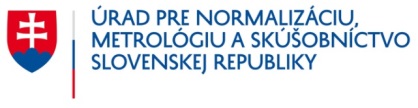 Číslo: UNMS/02034/2024-900 - 002366/2024
Návrh na udelenie Ceny Jána Andreja Segnera v oblasti metrológie za rok 2023Kategórie oceňovaných:Cena Jána Andreja Segnera v oblasti metrológie – jednotlivci*Cena Jána Andreja Segnera v oblasti metrológie – pracovné kolektívy*Navrhovateľ ocenenia: (titul, meno a priezvisko)Názov organizácie:Adresa:tel.:e-mail:Nominovaný jednotlivec/kolektív: (titul, meno a priezvisko/názov kolektívu)Názov organizácie:Adresa:tel.:e-mail:Udelenie Ceny Jána Andreja Segnera v oblasti metrológie za rok 2023 sa navrhuje za:dlhoročnú/celoživotnú* aktívnu činnosť a prínos v oblasti metrológie*,prínos v oblasti metrologickej legislatívy, najmä v oblasti harmonizácie s predpismi Európskej únie*,významné technické riešenia v oblasti metrologického výskumu, budovanie a rozvoj etalónov fyzikálnych a technických veličín a referenčných materiálov*,významné technické riešenia pri poskytovaní metrologických služieb*,rozšírenie a skvalitnenie poskytovaných metrologických služieb*,odborné publikácie (monografie, učebnice, skriptá atď.) *,významnú publikačnú činnosť v odborných časopisoch*,prednáškovú činnosť na odborných akciách, seminároch, konferenciách v Slovenskej republike a v zahraničí*,osobnú aktivitu v medzinárodných a domácich metrologických organizáciách, odborných spoločnostiach a združeniach*.Uveďte stručne prínos nominovaného v oblasti2.... a charakteristiku výsledkov jeho práce:(podrobnejšie odôvodnenie priložte na samostatnom liste ako prílohu k návrhu).Prílohy:
Odôvodnenie nominácie a stručné zhrnutie profesijného pôsobenia nominovaného na ocenenie, v prípade kolektívu stručná história, odborné články, separáty, patenty, autorské osvedčenia a pod.Dátum:                                                                             ....................................                                                                                                                                                podpis navrhovateľa*Nehodiace sa prečiarknuťSúhlas so spracúvaním osobných údajov navrhovateľaTýmto udeľujem Úradu pre normalizáciu, metrológiu a skúšobníctvo Slovenskej republiky so sídlom Štefanovičova 3, 810 05 Bratislava 15, IČO: 30 810 710 súhlas so spracúvaním mojich osobných údajov v rozsahu titul, meno, priezvisko, poštová adresa, e- mailová adresa, telefónne alebo faxové číslo, za účelom prípravy a realizácie udeľovania ocenenia za oblasti v pôsobnosti Úradu pre normalizáciu, metrológiu a skúšobníctvo Slovenskej republiky a za účelom prezentácie činnosti prevádzkovateľa prostredníctvom elektronických a printových médií. Zaslaním tohto návrhu ďalej prehlasujem, že som sa oboznámil s podmienkami ochrany osobných údajov uvedenými vo Vyhlásení o spracúvaní osobných údajov zverejnenom na webovom sídle prevádzkovateľa.	....................................                                                                                                                                                      podpis navrhovateľaSúhlas s nomináciou a so spracúvaním osobných údajov navrhovanéhoTýmto udeľujem Úradu pre normalizáciu, metrológiu a skúšobníctvo Slovenskej republiky so sídlom Štefanovičova 3, 810 05 Bratislava 15, IČO: 30 810 710 súhlas s nomináciou a prípadným ocenením ako aj súhlas so spracúvaním mojich osobných údajov v rozsahu titul, meno, priezvisko, poštová adresa, e-mailová adresa, telefónne alebo faxové číslo a ďalšie osobné údaje uvedené v návrhu na udelenie Ceny Jána Andreja Segnera v oblasti metrológie za rok 2023, profesijnom životopise a ďalších prílohách k návrhu na udelenie Ceny Jána Andreja Segnera v oblasti metrológie za rok 2023 za účelom prípravy a realizácie udeľovania ocenenia za oblasti v pôsobnosti Úradu pre normalizáciu, metrológiu a skúšobníctvo Slovenskej republiky) a za účelom prezentácie činnosti prevádzkovateľa prostredníctvom elektronických a printových médií. Zaslaním tohto návrhu ďalej prehlasujem, že som sa oboznámil s podmienkami ochrany osobných údajov uvedenými vo Vyhlásení o spracúvaní osobných údajov zverejnenom na webovom sídle prevádzkovateľa.	....................................                                                                                                                                                      podpis navrhovaného